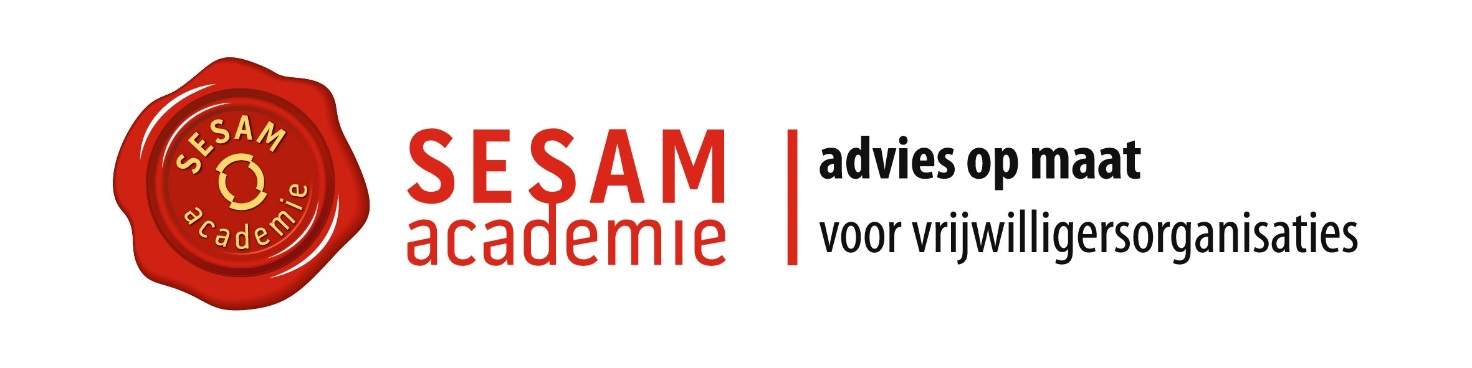 SESAM academie aanvraagformulierDatum: Contactgegevens				Over de aanvraagOver de SESAM adviseur Eventuele vragen of aanvullende opmerkingenAard van de samenwerkingNa ontvangst van dit aanvraagformulier maken wij graag een afspraak met u voor een vrijblijvend oriënterend gesprek, waarin u de aanvraag verder kunt toelichten. Dat kost u niets, en verplicht u tot niets. Wanneer u op basis van het gesprek een SESAM adviseur wilt inschakelen maakt deze voor u een Plan van Aanpak  waarin de   probleemstelling, de voorgestelde aanpak en de kosten worden beschreven. De dagdelen die nodig zijn voor een oriëntatiefase om dit plan te kunnen opstellen, worden hierin opgenomen. Wanneer u met het Plan van Aanpak akkoord gaat, start het advies. De prijs per dagdeel bedraagt € 75,00 ex. BTW, ter dekking van de kosten van de SESAM academie (secretariaat, huisvesting en opleidingen). De SESAM adviseur is een  vrijwilliger en ontvangt geen vergoeding voor de gemaakte uren. Alleen reiskosten worden in overleg met u rechtstreeks door de adviseur bij u in rekening gebracht. Ook als de kosten een probleem zijn voor uw organisatie, raden wij u aan contact met ons op te nemen. Samen met u onderzoeken wij mogelijke oplossingen. SESAM adviseurs zijn gecertificeerd door de Stichting SESAM academie. U kunt van de adviseurs verwachten dat zij vertrouwelijk omgaan met de aan hen ter beschikking gestelde informatie, dat zij creatieve oplossingen stimuleren en dat ervaring en deskundigheid worden ingebracht, zonodig met inschakeling van andere SESAM adviseurs. U kunt rekenen op een goede onderlinge communicatie en een passende verantwoording. Van de opdrachtgevers verwacht de SESAM academie openhartige en complete informatie en de   intentie om genoeg tijd te investeren in het advies.
U kunt dit formulier mailen naar info@sesamacademie.nl of opsturen naar SESAM academie, Deventerstraat 130-c, 7321 CD Apeldoorn. Het bureau van de SESAM academie is bereikbaar op elke werkdag van 9.00 uur – 12.00 uur op nummer 055- 360 2916Wij zijn uw organisatie graag van dienst en zien uw aanvraag met belangstelling tegemoet.Naam organisatieContactpersoonFunctie BezoekadresPostadresTelefoonnummerE-mailFactuuradres(indien ander adres)Ter attentie vanWebsiteLinkedIn / Twitter Over de organisatie	Over de organisatie	Wat is de rechtsvorm van de organisatie?Sinds wanneer bestaat de organisatie?Maakt de organisatie deel uit van een overkoepelende organisatie?Korte beschrijving van de organisatieHoeveel vrijwilligers zijn er actief in de organisatie?Hoeveel betaalde medewerkers heeft de organisatie?Hoeveel leden c.q. donateurs heeft de organisatie?Hoe wordt de organisatie gefinancierd (fondsen, subsidies, eigen bijdragen leden/donateurs)?Wat is de doelstelling van de organisatie (zoals in statuten vermeld)?Via welke activiteiten werkt de organisatie aan het realiseren van de doelstelling?Welke beleidsstukken zijn beschikbaar, zoals visie-beschrijving, beleidsplan, werkplan, begroting, PR plan?Hoe bent u in contact gekomen met de SESAM academie?Wie is de opdrachtgever?Wie is in de organisatie beslissingsbevoegd op deze aanvraag en is hij/zij van de aanvraag op de hoogte en akkoord?Wat is uw adviesvraag?Welk resultaat wilt u bereiken?Wat zijn de belangrijkste aandachtsgebieden in deze opdracht? Strategie en bestuurOrganisatieCoachingMarketing en communicatieFinanciënFondsenwervingVrijwilligersbeleid Indicatie van periode en duur van de opdracht. Welke kennis en vaardigheden moet de adviseur hebben?Wat verwacht u van de rol die de adviseur in uw organisatie moet gaan spelen?